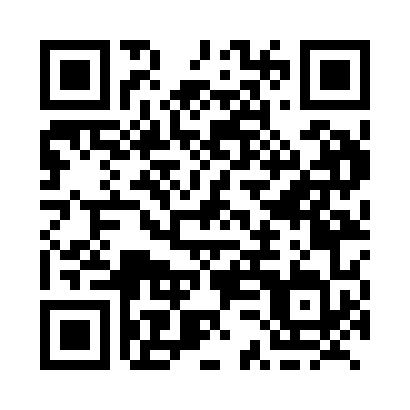 Prayer times for Yeoford, Alberta, CanadaWed 1 May 2024 - Fri 31 May 2024High Latitude Method: Angle Based RulePrayer Calculation Method: Islamic Society of North AmericaAsar Calculation Method: HanafiPrayer times provided by https://www.salahtimes.comDateDayFajrSunriseDhuhrAsrMaghribIsha1Wed3:586:031:346:449:0711:122Thu3:556:011:346:459:0911:153Fri3:515:591:346:469:1011:194Sat3:485:571:346:479:1211:225Sun3:455:551:346:489:1411:246Mon3:445:531:346:499:1511:257Tue3:435:511:346:509:1711:268Wed3:425:501:346:519:1911:279Thu3:415:481:346:529:2111:2710Fri3:405:461:346:539:2211:2811Sat3:395:441:346:549:2411:2912Sun3:385:431:346:559:2611:3013Mon3:375:411:346:569:2711:3114Tue3:375:391:346:579:2911:3115Wed3:365:381:346:589:3011:3216Thu3:355:361:346:599:3211:3317Fri3:345:351:347:009:3411:3418Sat3:345:331:347:009:3511:3519Sun3:335:321:347:019:3711:3520Mon3:325:301:347:029:3811:3621Tue3:325:291:347:039:4011:3722Wed3:315:281:347:049:4111:3823Thu3:305:261:347:059:4211:3824Fri3:305:251:347:069:4411:3925Sat3:295:241:347:069:4511:4026Sun3:295:231:347:079:4711:4127Mon3:285:221:357:089:4811:4128Tue3:285:211:357:099:4911:4229Wed3:275:201:357:099:5011:4330Thu3:275:191:357:109:5211:4331Fri3:275:181:357:119:5311:44